Gewerbe-Datenblatt  	 “In Zukunft investieren“	Stadt/Gemeinde ............................................Ihre Ansprechpartner für Gewerbeflächen:Gewerbegebiet(e):Name 1Name  2Lage (innerorts, zentral, außerorts, Ortsrand Außenbereich)Gesamtfläche (qm)Fläche verfügbar ab (sofort, bzw. Datum)Parzellengröße in qm (von - bis)Grundflächenzahl GeschossflächenzahlPreis in €/qm inkl. Erschließung(von - bis)GewerbesteuerhebesatzGrundsteuerhebesatzGewerbegebiet(e):Name 1Name  2Flächenplan (Ausschnitt)LuftaufnahmeVerkehrsinfrastruktur:Verkehrsinfrastruktur:Verkehrsinfrastruktur:Autobahn A 96 (Entfernung im km)Flughafen (Entfernung im km)Bahnhof (Entfernung im km)Bundesstrasse (Entfernung im km)Güterbahnhof (Entfernung im km)Versorgungsinfrastruktur:Versorgungsinfrastruktur:Versorgungsinfrastruktur:Gasanschluss (Ja / Nein)Fernwärme (Ja / Nein)Wasser-/Energieversorgung
(Ja / Nein)Breitbandversorgung(Ja / Nein)Industriegleis (Ja / Nein)Stadt/Gemeinde: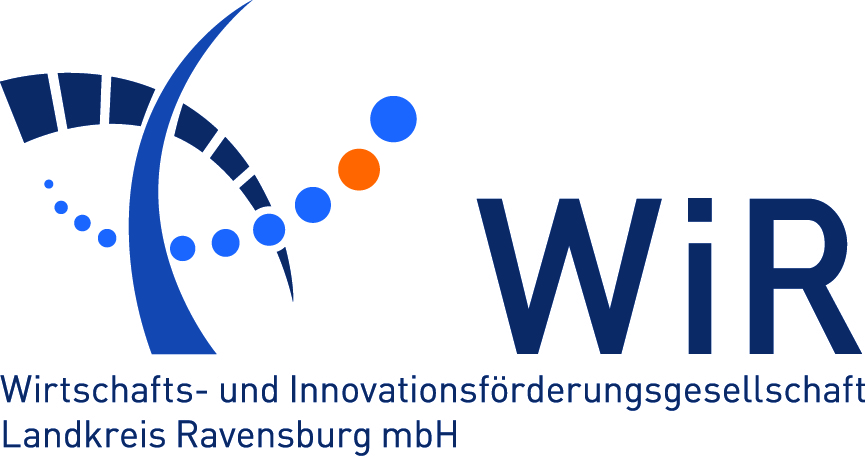 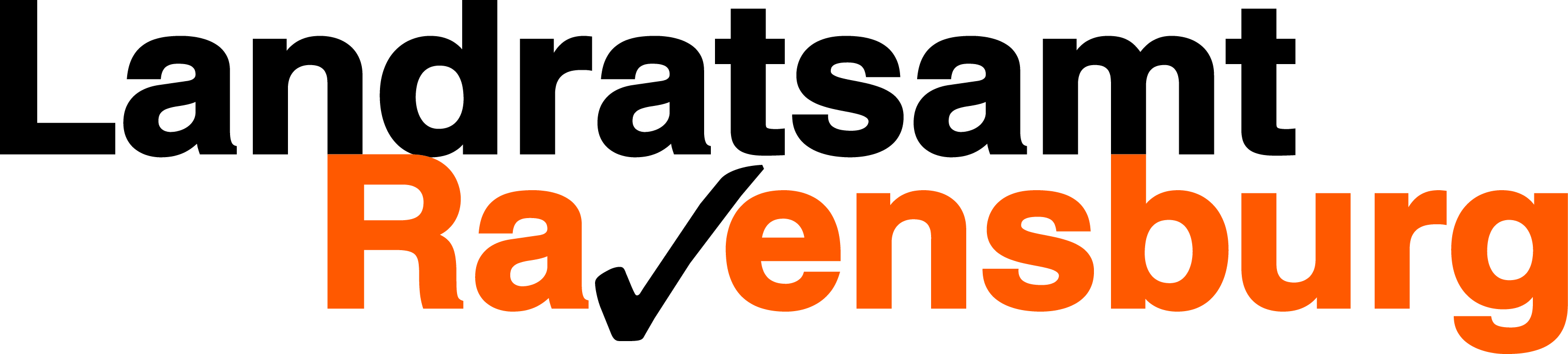 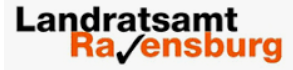 Name:Hans-Joachim HölzAnja KahleKreishaus 2Straße:Parkstr. 40Gartenstraße 107Ort:88212 Ravensburg88212 RavensburgTelefon:0751 35906-600751 85-4190Fax:0751 35906-700751 85-774190E-Mail:info@wir-rv.dea.kahle@rv.de Internet:www.wir-rv.dewww.rv.de